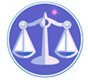 【更新】2016/6/16【編輯著作權者】黃婉玲（建議使用工具列-->檢視-->文件引導模式/功能窗格）（參考題庫~本文只收錄部份頁面,且部份無法超連結其他位置及檔案）《《消防法規測驗題庫彙編01》99-90年(共38單元 & 2,195題)》》。02(100-new年)。【科目】包括。a另有申論題【其他科目】。01警察&海巡相關考試。02司法特考&專技考試。03公務人員考試。升官等&其他特考將測驗題答案刮弧【　】處塗上顏色,即可顯示答案。<<另有解答全部顯示檔>>　　　　　　　　　　　　　　　　　　　　　　　　　　　　　　　　　　　　　　　　　　　　回目錄(2)>>回首頁>>99年(3-130)9901。a（2）99年專門職業及技術人員高等考試。消防設備師99年專門職業及技術人員高等暨普通考試消防設備人員考試、普通考試地政士、專責報關人員、保險代理人保險經紀人及保險公證人考試暨特種考試中醫師、語言治療師、聽力師考試試題60120【等別】專技高考【類科】消防設備師【科目】消防法規【考試時間】2小時【註】本試題共分兩部分，第一部分為申論題，第二部分為選擇題。乙、測驗題部分：（50分） 26011 區分所有權之建築物，未有契約特別約定狀況下，其管理權人認定，下列何者為正確？答案顯示:【A】（A）以所有人或使用人中，具管理權者，為管理權人（B）滅火器之設置或維護，為所有人（C）防焰物品之設置或維護，為所有人（D）自動撒水設備加壓送水裝置之設置或維護，為使用人2 對感熱式探測器種類及設置埸所之組合，下列何者有誤？答案顯示:【C】（A）顯著高溫狀態場所內設置定溫式局限型一種（B）會結露的場所內設置定溫式局限型特種（C）會散發腐蝕性氣體之場所應設差動式局限型二種（D）常有水蒸氣滯留的場所內使用差動式分布型空氣管二種，而檢出器設置於室外3 各類場所管理權人認定，下列何者有誤？答案顯示:【B】（A）由總公司直營之連鎖店，為總公司之負責人（B）數機關共同使用一建築物並成立管理委員會者，為管理委員會主任委員（C）所有權未區分之建築物，為所有人（D）集合住宅共用部分、約定共用部分，為管理委員會或管理負責人4 關於型式認可，下列敘述何者為正確？答案顯示:【A】（A）型式認可合格者，由內政部核發型式認可書（B）申請型式認可應檢附內政部消防署出具之試驗報告（C）型式認可經審查合格，得領用型式認可標示（D）自國外進口之消防器材，依申請人所提具之資料文件審查外，並應派員會同實施型式試驗5 消防機具、器材及設備認可作業規定，有關試驗中發現之缺點，下列敘述何者為正確？答案顯示:【A】（A）標示錯誤，致使用上對機具、器材及設備之功能產生障礙之虞者，為一般缺點（B）無法達到機具、器材及設備之基本功能者，為嚴重缺點（C）同一樣品有不同等級之缺點者，列為致命缺點（D）同一樣品有二項以上相同等級之缺點者，列為嚴重缺點6 關於消防機具、器材及設備認可作業規定之敘述，下列何者有誤？答案顯示:【A】（A）個別認可之抽樣試驗，產品第一次申請試驗時，應以嚴格試驗為之（B）輕微變更時，以變更前之試驗等級進行試驗（C）個別認可依機具、器材及設備之種類、試驗項目及數量，分為全數試驗或抽樣試驗（D）生產或進口數量較少者，得適用少量生產或少量進口之普通試驗7 關於型式認可與個別認可，下列敘述何者為正確？答案顯示:【D】（A）取得型式認可，未經個別認可，其消防器材可以領用認可標示（B）未取得型式認可，假如個別認可合格，其消防器材可以領用認可標示（C）取得型式認可，假如個別認可不合格，其消防器材可以部分領用認可標示（D）取得型式認可書之日起二年內，應申請個別認可8 關於防焰性能試驗之敘述，下列何者有誤？答案顯示:【C】（A）經接觸火源時會產生熔融之纖維製品時，應追加四十五度線圈法（接焰次數試驗）（B）經接觸火源時會產生收縮之纖維製品時，應追加四十五度鬆弛法（C）厚纖維製品應使用四十五度空氣混合焰法（D）地毯等地坪舖設物應使用四十五度空氣混合焰法9 橡膠製或合成樹脂製，邊長30公分正方形或其他不同規則形狀之地坪舖設物，以拼裝之方式，組合成任意形狀，其面積在多少平方公尺以上時，視為防焰物品？答案顯示:【A】（A）二平方公尺（B）四平方公尺（C）十平方公尺（D）二十平方公尺10 下列何者，係屬應使用防焰物品之場所？答案顯示:【C】（A）樓地板面積二百平方公尺之百貨商場（B）樓地板面積二百平方公尺之餐廳（C）樓地板面積一百五十平方公尺之安養中心（D）樓地板面積一百五十平方公尺之補習班11 為查核防焰物品，中央主管機關得自行或委由各級消防機關進行何種檢驗？答案顯示:【A】（A）抽樣檢驗或購樣檢驗（B）性能檢驗或綜合檢驗（C）外觀檢驗或性能檢驗（D）外觀檢驗或綜合檢驗12 防焰物品製造業者，有關品質管理機器設備，下列敘述何者有誤？答案顯示:【C】（A）應設置測試防焰性能之試驗機器（B）應設置測試耐洗性能之洗衣機或乾洗機（C）製造地毯者，得免設測試防焰性能之試驗機器（D）產品製造出廠前，應逐批以自有之試驗設備進行防焰性能試驗13 關於防焰性能試驗法之火焰長度，下列何者有誤？答案顯示:【B】（A）45度空氣混合焰法，火焰長度為24 mm（B）45度線圈法，火焰長度為30 mm（C）45度小焰燃燒器法，火焰長度為45 mm（D）45度大焰燃燒器法，火焰長度為65 mm14 關於展示用廣告板之防焰規定，下列敘述何者為誤？答案顯示:【D】（A）展示用廣告板包括供舞台使用之大型道具合板（B）展示用廣告板包括作為專櫃隔間使用之背板、隔間板及桌台等（C）半永久性陳列之展示用廣告板不必列為防焰物品（D）一般店舖以垂掛方式裝設之合板不必使用具防焰性能者15＊關於防焰性能試驗基準用語定義之敘述，下列何者為正確？答案顯示:【A或B或C】（A）點火時間係指自火源點火接觸試樣起，至停止接觸之時間（B）餘燃時間係指自點火時間終了起，至試樣停止燃燒之時間（C）餘焰時間係指自點火時間終了起，試樣之火焰繼續燃燒之時間（D）接焰次數係指試樣經接觸火源至完全收縮時之接觸火焰次數16 下列何者，不屬應具有防焰性能之防焰物品？答案顯示:【D】（A）醫院診療室所使用之纖維製遮簾（B）醫院更衣室所使用之纖維製隔屏（C）沿著牆面掛設之簾布裝飾物（D）木質百葉窗17 自衛消防編組演練及驗證，有關臨界時間設算，下列何者不是計算延長時間之條件？答案顯示:【A】（A）設有自動撒水設備（B）初期滅火使用室內消防栓（C）寢具類使用防焰製品（D）形成各居室不燃化區劃18 一定規模以上供公眾使用建築物施工時，對於消防安全設備機能有停止必要之規定，下列敘述何者為正確？答案顯示:【A】（A）停止消防安全設備機能之工程，應儘量在營業時間以外進行，但飯店等全天營業之場所，應在日間進行（B）火警自動警報設備停止使用時，應增設滅火器或室內消防栓之水帶等（C）緊急廣播設備停止使用時，應移設至能裝設之場所（D）自動撒水設備之機能停止時，應視工程狀況，採臨時裝設方式，使其發揮作用19 關於應實施防火管理之場所，下列何者有誤？答案顯示:【D】（A）總樓地板面積三百平方公尺之餐廳（B）總樓地板面積五百平方公尺之百貨商場（C）總樓地板面積五百平方公尺，其員工為三十人之工廠（D）收容人數為90人之寄宿舍20 有關共同防火管理業務雖然可以委託保全公司或樓管公司等來執行，但並未包括下列何者？答案顯示:【A】（A）建築物增建、改建、修建、室內裝修等工程施工中之安全對策（B）滅火、通報、避難訓練之實施（C）防火避難設施之維護管理（D）自衛消防編組21 關於共同防火管理，下列敘述何者有誤？答案顯示:【B】（A）共同消防防護計畫由管理權人互推一人為召集人協議製定（B）無法依規定互推召集人時，防火管理人得申請直轄市、縣（市）消防機關指定之（C）集合住宅如屬11層以上之建築物應實施共同防火管理（D）應設置共同防火管理協議會22 關於火源責任者及防火負責人，下列敘述何者為正確？答案顯示:【C】（A）設置火源責任者，係以樓層或區域為範圍（B）茶水間等指定區域範圍內之用火用電安全管理工作，由防火負責人擔任，並定期檢查回報（C）防火管理人得視場所規模、用途，依棟、樓或區，劃設責任區域，分別設置防火負責人及火源責任者（D）火源責任者之任務為輔助防火管理人，並指導、監督防火負責人23 依消防防護計畫實施滅火、通報及避難訓練，至少多久（a）應舉辦一次，每次不得少於多少（b）時間？答案顯示:【A】（A）a：每半年 b：四小時（B）a：每半年 b：六小時（C）a：每年 b：四小時（D）a：每年 b：八小時24 施工中消防防護計畫，應於何時提報？答案顯示:【A】（A）開工前三天（B）開工前五天（C）開工前七天（D）開工前十天25 關於乾粉滅火設備加、蓄壓用氣體量，下列何者為正確？答案顯示:【D】（A）加壓用氣體使用氮氣時，在溫度攝氏三十五度，大氣壓力（表壓力）每平方公分零公斤狀態下，每一公斤乾粉藥劑需氮氣二十公升以上（B）加壓用氣體使用二氧化碳時，每一公斤乾粉藥劑需二氧化碳二十公克（C）蓄壓用氣體使用氮氣時，在溫度攝氏三十五度，大氣壓力（表壓力）每平方公分零公斤狀態下，每一公斤乾粉藥劑需氮氣二十公升以上，並加算清洗配管所需要量以上（D）蓄壓用氣體使用二氧化碳時，每一公斤乾粉藥劑需二氧化碳二十公克並加算清洗配管所需要量以上26 某原有合法建築物供補習班使用，有關應依現行法令規定辦理改善之消防安全設備為何？答案顯示:【A】（A）火警自動警報設備（B）排煙設備（C）室內消防栓設備（D）避難器具27 關於消防機關辦理建築物消防安全設備審查及查驗作業規定，下列何者有誤？答案顯示:【D】（A）消防安全設備設計人無正當理由未會同審查者，得予退件（B）變更設計或變更用途，非系統式設備僅變動滅火器、緊急照明燈等簡易設備者，設計人得免配合審查（C）竣工現場設置之消防安全設備與原審訖消防圖說之設備位置有異動時，於不影響設備功能及性能之情形下，得直接修改竣工圖（D）消防安全設備測試報告書應由消防器材廠商於各項設備施工完成後依報告書內項目實際測試其性能，並填寫其測試結果28 關於緊急進口，下列何者有誤？答案顯示:【D】（A）進口之間隔不得大於四十公尺（B）進口應為可自外面開啟或輕易破壞得以進入室內之構造（C）進口外應設置陽台，其寬度應為一公尺以上，長度四公尺以上（D）進口應設地面臨道路或寬度在一公尺以上通路之各層外牆面29 關於無窗戶居室，下列何者有誤？答案顯示:【B】（A）有效採光面積未達該居室樓地板面積百分之五（B）可直接開向戶外或可通達戶外之有效防火避難構造開口，其高度未達一公尺，寬度未達七十五公分（C）可直接開向戶外或可通達戶外之有效防火避難構造開口，為圓型時直徑未達一公尺者（D）樓地板面積超過五十平方公尺之居室，其天花板或天花板下方八十公分範圍以內之有效通風面積未達樓地板面積百分之二30 工業、倉儲類原有合法建築物消防安全設備應依現行法令規定辦理改善者為何？答案顯示:【D】（A）避難器具（B）室內消防栓設備（C）排煙設備（D）緊急電源配線31 公共危險物品製造場所四周保留空地，有關儲存量與寬度之規定，下列何者為正確？答案顯示:【C】（A）管制量5倍以下，為1公尺以上；管制量10倍以上，為3公尺以上（B）管制量6倍以下，為2公尺以上；管制量10倍以上，為4公尺以上（C）管制量7倍以下，為3公尺以上；管制量10倍以上，為5公尺以上（D）管制量5倍以下，為2公尺以上；管制量6倍以上，為4公尺以上32 氧化性固體係粉粒狀時，應進行下列何種判定試驗？答案顯示:【A】（A）燃燒試驗及落錘試驗（B）大量燃燒試驗及鐵管試驗（C）瓦斯著火試驗（D）閉杯式閃火點試驗33 關於可燃性高壓氣體儲存場所之安全管理，下列何者為正確？答案顯示:【D】（A）保持攝氏五十度以下之溫度；容器並應防止日光之直射（B）周圍一公尺範圍內，應嚴禁煙火，且不得存放任何可燃性物質（C）可燃性高壓氣體儲存場所，通路面積至少應占儲存場所面積之百分之十二以上（D）灌氣容器與殘氣容器，應分開儲存，並直立放置，且不可重疊堆放34 ＊關於液化石油氣儲存場所及販賣場所，下列敘述何者為正確？答案顯示:【A或B】（A）液化石油氣販賣場所應設置儲存場所儲放液化石油氣容器（B）液化石油氣儲存場所設置位置與販賣場所距離，不得超過五公里（C）液化石油氣儲存場所僅供一家處理場所使用之面積，不得少於六平方公尺（D）液化石油氣儲存場所供二家以上共同使用者，每一販賣場所使用之儲存面積，不得少於十平方公尺35 關於六類公共危險物品製造、儲存及處理場所標示板規格，下列何者有誤？答案顯示:【A】（A）第一類氧化性固體中之鹼性金屬過氧化物，應標示白底黑字之「禁水」字樣（B）第二類可燃性固體，應標示紅底白字之「嚴禁煙火」字樣（C）第二種標示板包括內容標示板及應注意事項標示板（D）第一種標示板係依公共危險物品場所類別，分別標明名稱36 室外儲槽場所儲槽儲存第四類公共危險物品，周圍所設置防液堤，下列敘述何者有誤？答案顯示:【D】（A）防液堤之高度應在五十公分以上（B）防液堤內面積不得超過八萬平方公尺（C）高度一公尺以上之防液堤，每間隔三十公尺應設置出入防液堤之階梯（D）單座儲槽周圍所設置防液堤之容量，應為該儲槽容量百分之一百以上37 室內儲存場所儲存達管制量40倍之柴油時，下列規定何者有誤？答案顯示:【B】（A）儲存倉庫應為獨立、專用之建築物（B）儲存倉庫應為一層建築物，其高度不得超過10公尺（C）每一儲存倉庫樓地板面積不得超過1000平方公尺（D）地面應以混凝土或該物品無法滲透之不燃材料鋪設，且作適當之傾斜，並設置集液設施38 關於公共危險物品儲存場所及處理場所之敘述，下列何者有誤？答案顯示:【C】（A）室外儲存場所：位於建築物外以儲槽以外方式儲存六類物品之場所（B）室內儲槽場所：在建築物內設置容量超過六百公升且不可移動之儲槽儲存六類物品之場所（C）第一種販賣場所：販賣裝於容器之六類物品，其數量達管制量十五倍以上，未達四十倍之場所（D）地下儲槽場所：在地面下埋設容量超過六百公升之儲槽儲存六類物品之場所39 下列何者，必須與收容人員在20人以上之學校保持30公尺以上之安全距離？答案顯示:【C】（A）地下儲槽場所（B）室內儲槽場所（C）室外儲槽場所（D）一般處理場所40 同一場所，儲存下列公共危險物品時，何者達管制量？答案顯示:【C】（A）汽油20公升、煤油600公升、重油200公升（B）汽油60公升、煤油400公升、活塞油1200公升（C）煤油200公升、柴油800公升、齒輪油600公升（D）酒精200公升、煤油40公升、重油400公升。99年(3)。98年(4)。97年(6)。96年(5)。95年(6)。94年(3)。93年(4)。92年(3)。91年(3)。90年(1)。99年(3)。98年(4)。97年(6)。96年(5)。95年(6)。94年(3)。93年(4)。92年(3)。91年(3)。90年(1)。99年(3)。98年(4)。97年(6)。96年(5)。95年(6)。94年(3)。93年(4)。92年(3)。91年(3)。90年(1)（1）專門職業及技術人員考試。普通考試*。消防設備士。99年。98年01。98年02。97年01。97年02*。96年01。96年02。95年01。95年02。94年*。93年。92年。91年（2）專門職業及技術人員考試。消防設備師。99年。98年。97年01。97年02。96年01。96年02*。95年01。95年02。94年。93年。92年。91年（3）警察人員升官等考試。警正警察官升官等*。消防人員。99年。97年。95年。93年（4）中央警察大學消佐班入學考試。98年。97年。96年。95年。94年。93年。92年。91年。90年